муниципальное бюджетное образовательное учреждение«Средняя общеобразовательная школа №2 г.Льгова»СЦЕНАРНЫЙ ПЛАН УРОКА «Монолог-рассуждение. Готовимся к итоговому собеседованию»Подготовила и провела:учитель русского языка и литературыТалдыкина Елена Александровнаг.Льгов, 2023г.Цель – подготовка обучающихся к итоговому собеседованию.Задачи:Образовательные: способствовать активизации знаний учащихся о рассуждении как о типе текста;Развивающие: способствовать развитию умения создавать высказывания-рассуждения самостоятельного характера;Воспитательные: способствовать воспитанию духовно богатой, нравственно ориентированной личности, знающей и уважающей свой родной язык.Планируемые результаты:Личностные: готовность и способность обучающихся к саморазвитию и самообразованию на основе мотивации к обучению и познанию; интерес к практическому изучению профессий и труда различного рода; уважение к историческому наследию.Предметные: обучающиесязнают о рассуждении как о функционально-смысловом типе речи, знают структуру рассуждения;используют структуру рассуждения при создании текста в устной форме;умеют перерабатывать информацию, содержащуюся в тексте.Метапредметные: обучающиесясамостоятельно определяют цель обучения;определяют способы действий в рамках предложенных условий и требований;осуществляют контроль своей деятельности в процессе достижения результата;строят логичное рассуждение и делают выводы;организовывают учебное сотрудничество, работают индивидуально.Тип урока: урок развития речиОборудование: компьютер, проекторМатериалы к уроку: презентация, раздаточный материал для работы в группах.Ход урокаОрганизационный этап урока. Мотивация к учебной деятельности.    Здравствуйте, ребята! Я очень рада Вас видеть на уроке. А чтобы урок был результативным, давайте позитивно настроимся на него. И для начала давайте познакомимся  с одним мудрым изречением. Принадлежит оно известному философу Сократу (высказывание записано на доске). «Скажи что-нибудь. Я хочу тебя видеть»- Как вы понимаете это высказывание?- Согласны ли вы с высказыванием философа?- Почему это изречение называют мудрым?А теперь откроем тетради и запишем число, классная работа.Актуализация знаний- Какой экзамен вы будете сдавать 14 февраля 2024 года? Слайд1- Сколько заданий вы должны выполнить?-Перечислите задания (чтение текста, пересказ текста, монологическое высказывание, диалог с учителем-собеседником)Самоопределение к деятельности. Построение проекта урока.    Как показывает практика, именно владение монологической речью вызывает у многих учащихся определенные трудности. - Вспомните, какие типы речи представлены в задании 3 для составления монологического высказывания? (описание, повествование, рассуждение)- Что общего между заданием 9.3 основного государственного экзамена по русскому языку и заданием 3 итогового собеседования? - Как вы думаете, о чем пойдет речь сегодня на уроке?- Какие задачи мы поставим перед собой? Реализация проекта.1) Слово учителя.    Для того чтобы говорящий мог гладко и связно строить свое высказывание, чтобы его рассказ  был достаточно информативным  и логичным,  произносился без длительных пауз между предложениями, Вы должны уметь правильно выражать свои мысли, уметь логически правильно построить свое сообщение, выделить главное, сделать выводы или заключения. Давайте приступим к решению поставленных нами задач урока.2) Лексическая разминка Слайд 2- По толкованию слова определите, о чем идет речь?    Учреждение, занимающееся собиранием, изучением, хранением и экспонированием предметов-памятников естественной истории, материальной и духовной культуры, а также просветительской и популяризаторской деятельностью (музей)- Приходилось ли вам посещать музеи? Какие?3) Работа с фотографиямиСлайд 3- Внимание на экран. 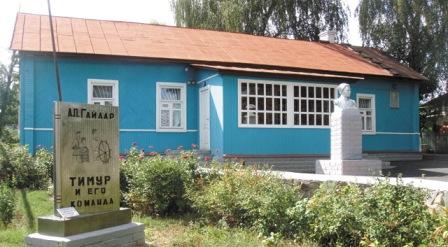 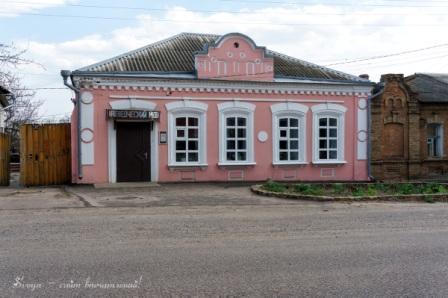 - Как вы считаете, что объединяет все эти музеи? (Эти музеи находятся в городе Льгове)- К какому виду относится каждый из них? (мемориальный музей А.П. Гайдара, краеведческий музей)- Какой из них вы посещали? Что больше тебе понравилось и запомнилось?    В любом музее – учебном, научном, исследовательском или просветительском за порядком и внутренним устройством следят сотрудники музея – музейные работники.     Сотрудники музея занимают разные должности и имеют различные профессии. Какие музейные профессии Вы знаете? (ответы обучающихся)    -Внимание на экран. Слайд 4     Вам предлагается соотнести музейную профессию и описание работы (хранитель музея, смотритель музея). Аргументируйте свой ответ (работа в группах)   А) Эта профессия невероятно важная и ответственная. Этот специалист работает с экспонатами и отвечает за их сохранность. Также он определяет необходимость реставрации экспонатов и решает вопрос о профилактических мерах по сохранению исторических предметов.    Б) Этого музейного сотрудника еще называют музейным врачом. Он восстанавливает и сохраняет первозданный вид экспонатов. Работа его нелегкая и требует большого профессионализма, ему приходиться работать с минимальными вмешательствами в экспонат. Для этого он использует рентген или спектрометрию.   В) Этот музейный сотрудник следит за порядком в музее во время экскурсии. Еще он отвечает за сохранность экспонатов и даже может отвечать на вопросы посетителей.   Г) Этот музейный сотрудник – настоящий сыщик. Он разгадывает тайны экспонатов и связанных с ними событий. Для этого он изучает различные документы и исторические события.   Д) Это самая известная музейная профессия. Этот музейный сотрудник проводит экскурсии по музею и сопровождает их рассказами и пояснениями о каждом экспонате.  1. Хранитель музея – А Слайд 5.2. Смотритель музея - ВУчитель. Если Вы захотите узнать, по окончанию каких вузов можно стать музейным работником, Вы можете найти эту информацию на слайде, где даны ссылки на эти высшие учебные заведения. Слайд 6https://www.rudn.ru/ Российский университет дружбы народов имени Патриса Лумумбы в Москвеhttps://spbrsi.ru/ Санкт-Петербургский реставрационно-строительный институтhttps://www.nsu.ru/ Новосибирский национальный исследовательский государственный институтhttps://chgik.ru/ Челябинский государственный институт культурыhttps://www.sgu.ru/ Саратовский национальный исследовательский государственный университет имени Н.Г.ЧернышевскогоПервичное закрепление. Практическая работа    Сопоставив профессии и их описание, давайте приступим к практической части нашего урока.Слайд 7Задание 3. Монолог-рассуждениеТема 3. Музейные профессии.? Какими качествами должен обладать музейный сотрудник?У Вас есть 1 минута на подготовку. Ваше высказывание должно занимать не более 3 минут.Не забудьте дать ответы на вопросы:1. Какая музейная профессия  Вам больше понравилась?2. Как Вы считаете, какими знаниями и умениями должен обладать этот музейный сотрудник?3. Как Вы считаете, будет ли востребована эта профессия через 100 лет? 2) Монологическое высказывание обучающихсяИнформация о домашнем задании Слайд 8.Написать сочинение-рассуждение на тему «Есть ли будущее у музейных профессий?»Рефлексия- Какая информация заинтересовала вас на уроке?- Что получилось? Не получилось?- Над чем стоит поработать?Список литературыwww.guator.org     Цитаты о речиhttp://kursk-museum.ru/affiliates/lgovskiy-kraevedcheskiy-muzey/ Льговский краеведческий музейhttp://kursk-museum.ru/affiliates/memorialnyiy-muzey-a-p-gaydara/ Мемориальный музей А.П. Гайдараhttps://zaochnik.ru/blog/professii-rabotnikov-muzeja-opisanie-zarplata-gde-uchitsja/ Музейные работники